Ecris pour chaque collection le nombre d’objets123456789101112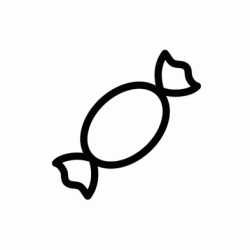 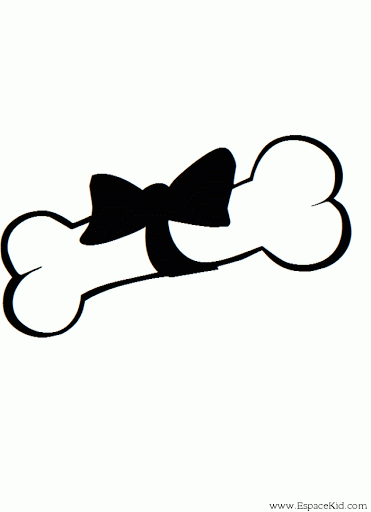 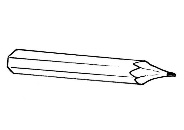 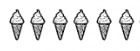 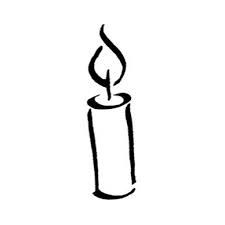 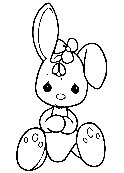 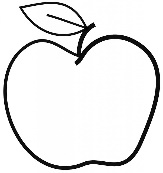 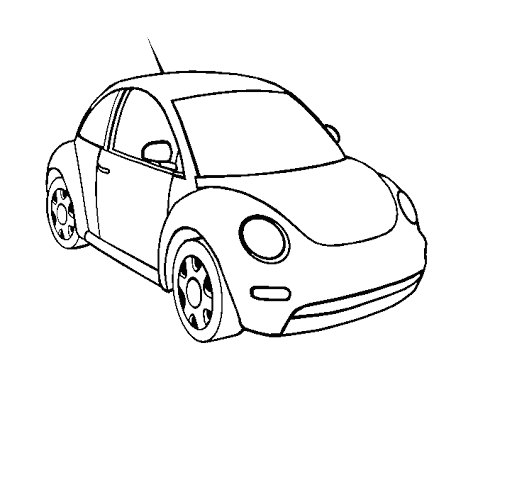 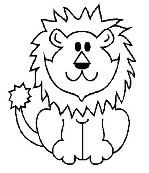 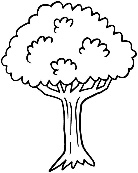 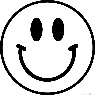 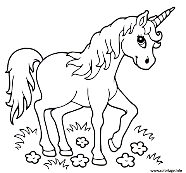 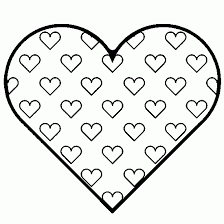 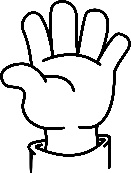 